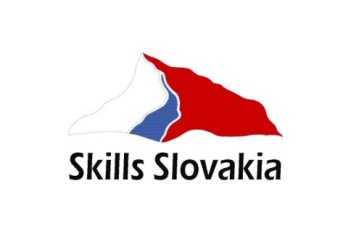 24. národná súťaž vo viazaní a aranžovaní kvetov s medzinárodnou účasťouVICTORIA REGIA 2017Majstrovstvá Slovenska vo floristike Skills Slovakiasa konajú pod záštitou MŠVaV SR a predsedu Trnavského samosprávneho kraja Tibora MikušaTermín súťaže:	20. 09. 2017Termín výstavy:	21. - 24. 09.2017Miesto konania: 	Stredná odborná škola záhradnícka Piešťany				Mesto PiešťanyVyhlasovateľ: 	Stredná odborná škola záhradnícka PiešťanySpoluorganizátori:  Mesto Piešťany, Slovenská asociácia kvetinárov a floristovKategórie:Základné školy -	žiaci základných škôlZáhradnícke školy-	študenti záhradníckych škôl, stredných aj vysokýchProfesionáli -	profesionálni floristi, zamestnanci záhradníckych firiem a kvetinových predajníSprievodné podujatia: Výstava súťažných prác, Kvetinové korzo,                                        Vyhodnotenie literárnej súťaže Klasici v komikseHlavnou témou 24. ročníka súťaže VICTORIA REGIA 2017 jeKvety a módaProgram20. september 2017 – streda8.00 -  16.00	Súťaž v kategóriách základné školy, záhradnícke školy a profesionáli16.00	Súťaž prinesených kytíc19.00	GALAVEČER – slávnostné vyhlásenie víťazov21. september 2017 – štvrtok14.00 – 18.00	Výstava súťažných prác, KSC Fontána 22. september 2017 – piatok9.00 – 18.00	Výstava súťažných prác, KSC Fontána 23. september 2017 – sobota9.00 – 18.00	Výstava súťažných prác, KSC Fontána14.00	KVETINOVÉ KORZO - kategória: alegorické vozy                                                                               pešie a skupinové alegórie – SLK Piešťany a.s.16.00	Vyhlásenie výsledkov – Hudobný pavilón Piešťany24. september 2017 – nedeľa9.00 – 17.00	Výstava súťažných prác, KSC FontánaVICTORIA REGIA 2017TÉMA:  Kvety a móda Profesionáli:Kvetinový módny klobúkKvetinové lodičkyDekorácia do módneho salónuKytica pre módneho návrhára Fera MikloškaZáhradnícke školy:Kvetinový módny klobúkKytica pre mladého módneho návrháraExteriérová kvetinová dekoráciaTajná prácaZákladné školy: Kvetinová čelenkaKytička pre malú modelkuPrízdoba črepníkovej kvetinyKontakty: Adresa:   Stredná odborná škola záhradnícka               Brezová 2, 921 77 PiešťanyTel./Fax.:    +421 33 7625695 /+421 33 7621516	E-mail:    szaspn@svspn.sk, struckova@szaspn.skwww.szaspn.sk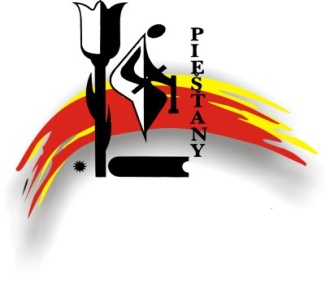 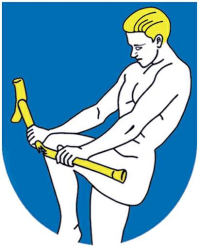 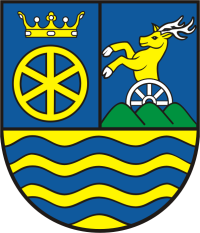 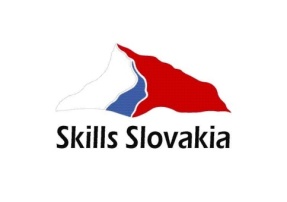                                                          VICTORIA REGIAVICTORIA REGIA 2017Téma:    Organizačné pokyny- Súťaž žiakov základných škôl sa uskutoční v telocvični SOŠ záhradníckej, Brezová 2, Piešťany- Parkovanie je zabezpečené na parkovisku školy- Súťažiaci si vylosuje číslo pracovného miesta. - Pri manipulácii s vodou a súťažnými prácami môže využiť pomocníkov, ktorých zabezpečí organizátor.- Občerstvenie pre súťažiacich bude vo vyhradenej miestnosti.- Počas súťaže musia sprievodné osoby opustiť súťažný priestor.- Súťažné práce musia byť k dispozícii na výstavu od 21. do 24.09.2017.- Demontáž a odvezenie súťažných prác – pondelok 25.9.2017 od 8.00.Otázky a odpovedePrípadné otázky  ohľadom propozícií posielajte na adresu struckova@szaspn.sk, kde budú zhromažďované a odpovedané formou e- mailov, všetkým prihláseným súťažiacim.UbytovanieUbytovanie majú súťažiaci počas súťaže zaistené zadarmo v školskom internáte SOŠ záhradníckej, Brezová 2  Piešťany. Doprovod si hradí ubytovanie sám. Ak máte záujem o zabezpečenie ubytovania pre doprovod je to potrebné uviesť na prihláške.Dôležité kontaktyOrganizátor, prihlášky na súťaž, ubytovanie, propozície, otázkyEva Stručková                +421905918172Marta Rybová                +421915713254Adresa: 	Stredná odborná škola záhradnícka, Brezová 2, 921 77 PiešťanyTel: 	+421337625695E-mail:	struckova@szaspn.sk, szaspn@svspn.skwww: 	www.szaspn.sk                                                                                 PROGRAMStreda20. september 2017            Streda20. september 2017                   VICTORIA REGIA 201707:00 – 8:00Prezentácia súťažiacich – základné školy – vestibul SOŠ záhradníckej PiešťanyPrezentácia súťažiacich – základné školy – vestibul SOŠ záhradníckej Piešťany08.00 – 8:15Prípravná schôdzka porotyPrípravná schôdzka poroty08:15 – 8:30Slávnostné otvorenie súťažného dňaSlávnostné otvorenie súťažného dňa8:30 – 9:3060 min.Úloha č. 1 „Kvetinová čelenka“- základné školyÚloha č. 1 „Kvetinová čelenka“- základné školy8:30 – 9:30Vlastná súťažná disciplína 60 minút.Vlastná súťažná disciplína 60 minút.9:30 – 10:00Prestávka na desiatuPrestávka na desiatu10:00 – 11:0060 minút Úloha č. 2 „ Kytička pre malú modelku“ - základné školyÚloha č. 2 „ Kytička pre malú modelku“ - základné školy10:00 – 11:00Vlastná súťažná disciplína  60 minút.Vlastná súťažná disciplína  60 minút.11:00 – 11:30Prestávka Prestávka 60 minútÚloha č. 3 „ Prízdoba črepníkovej kvetiny“- základné školyÚloha č. 3 „ Prízdoba črepníkovej kvetiny“- základné školy11:30 – 12:3011:30 – 11:40Prípravný čas  10 minút.Organizátor súťažiacemu poskytne črepníkovú kvetinu.  Čas využije súťažiaci na oboznámenie sa s dodaným materiálomPrípravný čas  10 minút.Organizátor súťažiacemu poskytne črepníkovú kvetinu.  Čas využije súťažiaci na oboznámenie sa s dodaným materiálom11:40 – 12:30Vlastná súťažná disciplína bez prípravného času 50 minút.Vlastná súťažná disciplína bez prípravného času 50 minút.12:30 – 13:00Upratanie súťažného priestoru -  ukončenie súťažeUpratanie súťažného priestoru -  ukončenie súťaže12:30 – 13:30Prestávka na obed – základné školyPrestávka na obed – základné školy14:00Vyhlásenie výsledkov – vestibul školyVyhlásenie výsledkov – vestibul školy19:00Galavečer – vyhlásenie víťazov  KSC FontánaGalavečer – vyhlásenie víťazov  KSC Fontána1. súťažná úloha: Kvetinová čelenka1. súťažná úloha: Kvetinová čelenkaTermín20.9.2017  streda, 8:30 – 9:30Súťažný čas60 min. celkový čas.Popis úlohyVytvoriť kvetinovú čelenku.Tvar / veľkosťĽubovoľná.TechnikaSpracovanie lepením, naväzovaním,  možnosť doplniť aj inými technikami.PožiadavkyČelenka musí byť nositeľná, nepadať z hlavy.MateriálSuchý rastlinný, dekoračný a  pomocný materiál si zabezpečí súťažiaci. Základ čelenky môže byť vopred pripravený. Pracovné náradie, nožík, ostatné náradie a lepiacu pištoľ si súťažiaci prinesie sám.Prípravné práceOboznámenie sa s materiálom a roztriedenie.Pracovné miestoTelocvičňa SOŠ záhradnícka Piešťany2. súťažná úloha: Kytička pre malú modelku2. súťažná úloha: Kytička pre malú modelkuTermín20.9.2017 streda, 10:00 – 11:00 Súťažný čas60  minút celkový čas.Popis úlohyKytička pre malú modelku.Tvar / veľkosťGuľatá, ľubovoľná.TechnikaVoľne viazaná.PožiadavkyStonky pod úväzkom musia byť voľné. MateriálVonkajší živý rastlinný materiál , dekoračný a  pomocný materiál si zabezpečí súťažiaci. Pracovné miestoTelocvičňa SOŠ záhradnícka Piešťany3. súťažná úloha : Prízdoba črepníkovej kvetiny3. súťažná úloha : Prízdoba črepníkovej kvetinyTermín20.9.2017 streda, 11:30 – 12:30Súťažný čas60  minút celkový čas10 minút oboznámenie sa s materiálom50 minút vlastná prácaPopis úlohyPrizdobiť  črepníkovú kvetinu.Tvar / veľkosťĽubovoľný.TechnikaĽubovoľná – lepením, vypichovaním, naväzovaním.PožiadavkyDekorácia nesmie prevažovať na črepníkovou kvetinou, nesme ju poškodiť.MateriálČrepníkovú kvetinu zabezpečí organizátor. / Druh a veľkosť spresníme v dostatočnom predstihu./  Dekoračný a  pomocný materiál, pracovné náradie, nožík, ostatné náradie a lepiacu pištoľ si súťažiaci prinesie sám.Prípravné práceOboznámenie sa s dodaným materiálom.Pracovné miestoTelocvičňa SOŠ záhradnícka Piešťany